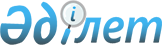 О внесении изменений в решение маслихат района Байдибек от 20 декабря 2019 года № 45/281 "О районном бюджете на 2020-2022 годы"Решение Байдибекского районного маслихата Туркестанской области от 10 марта 2020 года № 48/299. Зарегистрировано Департаментом юстиции Туркестанской области 17 марта 2020 года № 5490
      В соответствии с пунктом 5 статьи 109 Бюджетного кодекса Республики Казахстан от 4 декабря 2008 года, подпунктом 1) пункта 1 статьи 6 Закона Республики Казахстан от 23 января 2001 года "О местном государственном управлении и самоуправлении в Республике Казахстан" и решением Туркестанского областного маслихата от 21 февраля 2020 года за № 46/490-VI "О внесении изменений в решение Туркестанского областного маслихата от 9 декабря 2019 года № 44/472-VІ "Об областном бюджете на 2020-2022 годы", зарегистрированного в Реестре государственной регистрации нормативных правовых актов за № 5443, маслихат района Байдибек РЕШИЛ:
      1. Внести в решение маслихат района Байдибек от 20 декабря 2019 года № 45/281 "О районном бюджете на 2020-2022 годы" (зарегистрировано в Реестре государственной регистрации нормативных правовых актов за № 5323, опубликовано 30 декабря 2019 года в эталонном контрольном банке нормативных правовых актов Республики Казахстан в электронном виде) следующие изменения:
      пункты 1 и 2 изложить в следующей редакции:
      "1. Утвердить районный бюджет района Байдибек на 2020-2022 годы согласно приложениям 1, 2 и 3 соответственно, в том числе на 2020 год в следующих объемах:
      1) доходы – 14 817 695 тысяч тенге:
      налоговые поступления – 1 010 747 тысяч тенге;
      неналоговые поступления – 9 555 тысяч тенге;
      поступления от продажи основного капитала – 2 500 тысяч тенге;
      поступления трансфертов – 13 794 893 тысяч тенге;
      2) затраты – 14 903 551 тысяч тенге;
      3) чистое бюджетное кредитование – 146 384 тысяч тенге:
      бюджетные кредиты – 198 825 тысяч тенге;
      погашение бюджетных кредитов – 52 441 тысяч тенге;
      4) сальдо по операциям с финансовыми активами – 0:
      приобретение финансовых активов – 0;
      поступления от продажи финансовых активов государства – 0;
      5) дефицит (профицит) бюджета – -232 240 тысяч тенге;
      6) финансирование дефицита (использование профицита) бюджета – 232 240 тысяч тенге:
      поступления займов – 198 825 тысяч тенге;
      погашение займов – 52 441 тысяч тенге;
      используемые остатки бюджетных средств – 85 856 тысяч тенге.".
      "2. Установить на 2020 год норматив распределения общей суммы поступлений индивидуального подоходного налога:
      по индивидуальному подоходному налогу с доходов, облагаемых у источника выплаты, в бюджет района 46,6 процент; в областной бюджет 53,4 процент.".
      Приложения 1 к указанному решению изложить в новой редакции согласно приложениям 1 к настоящему решению.
      2. Государственному учреждению "Аппарат маслихата района Байдибек" в порядке, установленном законодательством Республики Казахстан обеспечить:
      1) государственную регистрацию настоящего решения в Республиканском государственном учреждении "Департамент юстиции Туркестанской области Министерства юстиции Республики Казахстан";
      2) размещение настоящего решения на интернет-ресурсе маслихата района Байдибек после его официального опубликования. 
      3. Настоящее решение вводится в действие с 1 января 2020 года. Районный бюджет на 2020 год
					© 2012. РГП на ПХВ «Институт законодательства и правовой информации Республики Казахстан» Министерства юстиции Республики Казахстан
				
      Председатель сессии

      районного маслихата

Т. Дуйсенбеков

      Секретарь районного маслихата

М. Нахипбеков
Приложение 1 к решению
маслихат района Байдибек
20 декабря 2019года № 45/281Приложение 1 к решению
маслихат района Байдибек
10 марта 2020 года № 48/299
Категория 
Категория 
Категория 
Категория 
Категория 
Сумма, тысяч тенге
Класс
Класс
Класс
Класс
Сумма, тысяч тенге
Подкласс
Подкласс
Подкласс
Сумма, тысяч тенге
Наименование
Наименование
Сумма, тысяч тенге
1
1
1
2
2
3
1. Доходы
1. Доходы
14 817 695
1
Налоговые поступления
Налоговые поступления
1 010 747
01
Подоходный налог
Подоходный налог
560 271
1
Корпоративный подоходный налог
Корпоративный подоходный налог
240921
2
Индивидуальный подоходный налог
Индивидуальный подоходный налог
319 350
03
Социальный налог
Социальный налог
303935
1
Социальный налог
Социальный налог
303935
04
Hалоги на собственность
Hалоги на собственность
130541
1
Hалоги на имущество
Hалоги на имущество
130541
05
Внутренние налоги на товары, работы и услуги
Внутренние налоги на товары, работы и услуги
11500
2
Акцизы
Акцизы
3500
3
Поступления за использование природных и других ресурсов
Поступления за использование природных и других ресурсов
4500
4
Сборы за ведение предпринимательской и профессиональной деятельности
Сборы за ведение предпринимательской и профессиональной деятельности
3500
08
Обязательные платежи, взимаемые за совершение юридически значимых действий и (или) выдачу документов уполномоченными на то государственными органами или должностными лицами
Обязательные платежи, взимаемые за совершение юридически значимых действий и (или) выдачу документов уполномоченными на то государственными органами или должностными лицами
4500
1
Государственная пошлина
Государственная пошлина
4500
2
Неналоговые поступления
Неналоговые поступления
9 555
01
Доходы от государственной собственности
Доходы от государственной собственности
4470
1
Поступления части чистого дохода государственных предприятий
Поступления части чистого дохода государственных предприятий
785
5
Доходы от аренды имущества, находящегося в государственной собственности
Доходы от аренды имущества, находящегося в государственной собственности
3685
06
Прочие неналоговые поступления
Прочие неналоговые поступления
5085
1
Прочие неналоговые поступления
Прочие неналоговые поступления
5085
3
Поступления от продажи основного капитала
Поступления от продажи основного капитала
2500
03
Продажа земли и нематериальных активов
Продажа земли и нематериальных активов
2500
1
Продажа земли
Продажа земли
2500
4
Поступления трансфертов 
Поступления трансфертов 
13 794 893
02
Трансферты из вышестоящих органов государственного управления
Трансферты из вышестоящих органов государственного управления
13 794 893
2
Трансферты из областного бюджета
Трансферты из областного бюджета
13 794 893
 Функциональная группа
 Функциональная группа
 Функциональная группа
 Функциональная группа
 Функциональная группа
Сумма, тысяч тенге
Функциональная подгруппа
Функциональная подгруппа
Функциональная подгруппа
Функциональная подгруппа
Сумма, тысяч тенге
Администратор бюджетных программ
Администратор бюджетных программ
Администратор бюджетных программ
Сумма, тысяч тенге
Программа
Программа
Сумма, тысяч тенге
Наименование 
Сумма, тысяч тенге
2. Затраты
14 903 551
01
Государственные услуги общего характера
380620
1
Представительные, исполнительные и другие органы, выполняющие общие функции государственного управления
152850
112
Аппарат маслихата района (города областного значения)
29127
001
Услуги по обеспечению деятельности маслихата района (города областного значения)
29047
003
Капитальные расходы государственного органа
80
122
Аппарат акима района (города областного значения)
123723
001
Услуги по обеспечению деятельности акима района (города областного значения)
114038
003
Капитальные расходы государственного органа
40
113
Целевые текущие трансферты из местных бюджетов
9645
2
Финансовая деятельность
12946
459
Отдел экономики и финансов района (города областного значения)
1332
003
Проведение оценки имущества в целях налогообложения
1132
010
Приватизация, управление коммунальным имуществом, постприватизационная деятельность и регулирование споров, связанных с этим
200
489
Отдел государственных активов и закупок района (города областного значения)
11614
001
Услуги по реализации государственной политики в области управления государственных активов и закупок на местном уровне
11614
9
Прочие государственные услуги общего характера
214824
458
Отдел жилищно-коммунального хозяйства, пассажирского транспорта и автомобильных дорог района (города областного значения)
182214
001
Услуги по реализации государственной политики на местном уровне в области жилищно-коммунального хозяйства, пассажирского транспорта и автомобильных дорог 
25050
113
Целевые текущие трансферты из местных бюджетов
157164
459
Отдел экономики и финансов района (города областного значения)
32610
001
Услуги по реализации государственной политики в области формирования и развития экономической политики, государственного планирования, исполнения бюджета и управления коммунальной собственностью района (города областного значения)
32610
02
Оборона
20765
1
Военные нужды
16188
122
Аппарат акима района (города областного значения)
16188
005
Мероприятия в рамках исполнения всеобщей воинской обязанности
16188
2
Организация работы по чрезвычайным ситуациям
4577
122
Аппарат акима района (города областного значения)
4577
007
Мероприятия по профилактике и тушению степных пожаров районного (городского) масштаба, а также пожаров в населенных пунктах, в которых не созданы органы государственной противопожарной службы
4577
04
Образование
10512593
1
Дошкольное воспитание и обучение
725626
464
Отдел образования района (города областного значения)
725626
040
Реализация государственного образовательного заказа в дошкольных организациях образования
725626
2
Начальное, основное среднее и общее среднее образование
9297202
464
Отдел образования района (города областного значения)
9036617
003
Общеобразовательное обучение
8811108
006
Дополнительное образование для детей
225509
472
Отдел строительства, архитектуры и градостроительства района (города областного значения)
260585
022
Строительство и реконструкция объектов начального, основного среднего и общего среднего образования
260585
9
Прочие услуги в области образования
489765
464
Отдел образования района (города областного значения)
489765
001
Услуги по реализации государственной политики на местном уровне в области образования 
22751
005
Приобретение и доставка учебников, учебно-методических комплексов для государственных учреждений образования района (города областного значения)
102078
015
Ежемесячные выплаты денежных средств опекунам (попечителям) на содержание ребенка-сироты (детей-сирот), и ребенка (детей), оставшегося без попечения родителей
11594
022
Выплата единовременных денежных средств казахстанским гражданам, усыновившим (удочерившим) ребенка (детей)-сироту и ребенка (детей), оставшегося без попечения родителей
585
067
Капитальные расходы подведомственных государственных учреждений и организаций
104791
113
Целевые текущие трансферты из местных бюджетов
247966
06
Социальная помощь и социальное обеспечение
1150191
1
Социальное обеспечение
573260
451
Отдел занятости и социальных программ района (города областного значения)
569429
005
Государственная адресная социальная помощь
569429
464
Отдел образования района (города областного значения)
3831
030
Содержание ребенка (детей), переданного патронатным воспитателям
3831
2
Социальная помощь
535821
451
Отдел занятости и социальных программ района (города областного значения)
535821
002
Программа занятости
137766
006
Оказание жилищной помощи
3013
007
Социальная помощь отдельным категориям нуждающихся граждан по решениям местных представительных органов
73281
010
Материальное обеспечение детей-инвалидов, воспитывающихся и обучающихся на дому
2386
014
Оказание социальной помощи нуждающимся гражданам на дому
68723
017
Обеспечение нуждающихся инвалидов обязательными гигиеническими средствами и предоставление услуг специалистами жестового языка, индивидуальными помощниками в соответствии с индивидуальной программой реабилитации инвалида
190057
023
Обеспечение деятельности центров занятости населения
60595
9
Прочие услуги в области социальной помощи и социального обеспечения
41110
451
Отдел занятости и социальных программ района (города областного значения)
41110
001
Услуги по реализации государственной политики на местном уровне в области обеспечения занятости и реализации социальных программ для населения
39279
011
Оплата услуг по зачислению, выплате и доставке пособий и других социальных выплат
1402
021
Капитальные расходы государственного органа
429
07
Жилищно-коммунальное хозяйство
597410
1
Жилищное хозяйство
148307
472
Отдел строительства, архитектуры и градостроительства района (города областного значения)
148307
003
Проектирование и (или) строительство, реконструкция жилья коммунального жилищного фонда
10742
004
Проектирование, развитие и (или) обустройство инженерно-коммуникационной инфраструктуры
12675
098
Приобретение жилья коммунального жилищного фонда
124890
2
Коммунальное хозяйство
367649
458
Отдел жилищно-коммунального хозяйства, пассажирского транспорта и автомобильных дорог района (города областного значения)
367649
012
Функционирование системы водоснабжения и водоотведения
120000
027
Организация эксплуатации сетей газификации, находящихся в коммунальной собственности районов (городов областного значения)
6964
028
Развитие коммунального хозяйства
89502
048
Развитие благоустройства городов и населенных пунктов
500
058
Развитие системы водоснабжения и водоотведения в сельских населенных пунктах
150683
3
Благоустройство населенных пунктов
81454
458
Отдел жилищно-коммунального хозяйства, пассажирского транспорта и автомобильных дорог района (города областного значения)
81454
015
Освещение улиц в населенных пунктах
3786
016
Обеспечение санитарии населенных пунктов
12953
018
Благоустройство и озеленение населенных пунктов
64715
08
Культура, спорт, туризм и информационное пространство
657395
1
Деятельность в области культуры
226035
455
Отдел культуры и развития языков района (города областного значения)
226035
003
Поддержка культурно-досуговой работы
226035
2
Спорт
252112
465
Отдел физической культуры и спорта района (города областного значения)
251857
001
Услуги по реализации государственной политики на местном уровне в сфере физической культуры и спорта
10244
005
Развитие массового спорта и национальных видов спорта 
235947
006
Проведение спортивных соревнований на районном (города областного значения) уровне
3128
007
Подготовка и участие членов сборных команд района (города областного значения) по различным видам спорта на областных спортивных соревнованиях
2538
472
Отдел строительства, архитектуры и градостроительства района (города областного значения)
255
008
Развитие объектов спорта и туризма
255
3
Информационное пространство
119589
455
Отдел культуры и развития языков района (города областного значения)
94001
006
Функционирование районных (городских) библиотек
80436
007
Развитие государственного языка и других языков народа Казахстана
13565
456
Отдел внутренней политики района (города областного значения)
25588
002
Услуги по проведению государственной информационной политики
25588
9
Прочие услуги по организации культуры, спорта, туризма и информационного пространства
59659
455
Отдел культуры и развития языков района (города областного значения)
9969
001
Услуги по реализации государственной политики на местном уровне в области развития языков и культуры
9969
456
Отдел внутренней политики района (города областного значения)
49690
001
Услуги по реализации государственной политики на местном уровне в области информации, укрепления государственности и формирования социального оптимизма граждан
24060
003
Реализация мероприятий в сфере молодежной политики
25630
09
Топливно-энергетический комплекс и недропользование
337851
9
Прочие услуги в области топливно-энергетического комплекса и недропользования
337851
458
Отдел жилищно-коммунального хозяйства, пассажирского транспорта и автомобильных дорог района (города областного значения)
337851
036
Развитие газотранспортной системы 
337851
10
Сельское, водное, лесное, рыбное хозяйство, особо охраняемые природные территории, охрана окружающей среды и животного мира, земельные отношения
97414
1
Сельское хозяйство
28780
462
Земельно-хозяйственное устройство населенных пунктов
28780
001
Услуги по реализации государственной политики на местном уровне в сфере сельского хозяйства
28780
6
Земельные отношения
20117
463
Отдел земельных отношений района (города областного значения)
20117
001
Услуги по реализации государственной политики в области регулирования земельных отношений на территории района (города областного значения)
12017
003
Земельно-хозяйственное устройство населенных пунктов
8100
9
Прочие услуги в области сельского, водного, лесного, рыбного хозяйства, охраны окружающей среды и земельных отношений
48517
459
Отдел экономики и финансов района (города областного значения)
48517
099
Реализация мер по оказанию социальной поддержки специалистов
48517
11
Промышленность, архитектурная, градостроительная и строительная деятельность
59076
2
Архитектурная, градостроительная и строительная деятельность
59076
472
Отдел строительства, архитектуры и градостроительства района (города областного значения)
59076
001
Услуги по реализации государственной политики в области строительства, архитектуры и градостроительства на местном уровне
21791
013
Разработка схем градостроительного развития территории района, генеральных планов городов районного (областного) значения, поселков и иных сельских населенных пунктов
37285
12
Транспорт и коммуникации
102277
1
Автомобильный транспорт
102277
458
Отдел жилищно-коммунального хозяйства, пассажирского транспорта и автомобильных дорог района (города областного значения)
102277
023
Обеспечение функционирования автомобильных дорог
4500
045
Капитальный и средний ремонт автомобильных дорог районного значения и улиц населенных пунктов
97777
13
Прочие
46532
3
Поддержка предпринимательской деятельности и защита конкуренции
12688
469
Отдел предпринимательства района (города областного значения)
12688
001
Услуги по реализации государственной политики на местном уровне в области развития предпринимательства и промышленности 
12688
9
Прочие
33844
458
Отдел жилищно-коммунального хозяйства, пассажирского транспорта и автомобильных дорог района (города областного значения)
13844
040
Реализация мер по содействию экономическому развитию регионов в рамках Программы развития регионов до 2020 года
13844
459
Отдел экономики и финансов района (города областного значения)
20000
012
Резерв местного исполнительного органа района (города областного значения)
20000
14
Обслуживание долга
61
1
Обслуживание долга
61
459
Отдел экономики и финансов района (города областного значения)
61
021
Обслуживание долга местных исполнительных органов по выплате вознаграждений и иных платежей по займам из областного бюджета
61
15
Трансферты
941366
1
Трансферты
941366
459
Отдел экономики и финансов района (города областного значения)
941366
006
Возврат неиспользованных (недоиспользованных) целевых трансфертов
909
038
Субвенции
916176
054
Возврат сумм неиспользованных (недоиспользованных) целевых трансфертов, выделенных из республиканского бюджета за счет целевого трансферта из Национального фонда Республики Казахстан
24281
3. Чистое бюджетное кредитование
146 384
Функциональная группа
Функциональная группа
Функциональная группа
Функциональная группа
Функциональная группа
Сумма, тысяч тенге
Функциональная подгруппа
Функциональная подгруппа
Функциональная подгруппа
Функциональная подгруппа
Сумма, тысяч тенге
Администратор бюджетных программ
Администратор бюджетных программ
Администратор бюджетных программ
Сумма, тысяч тенге
Программа
Программа
Сумма, тысяч тенге
Наименование
Сумма, тысяч тенге
Бюджетные кредиты
198 825
10
Сельское, водное, лесное, рыбное хозяйство, особо охраняемые природные территории, охрана окружающей среды и животного мира, земельные отношения
198 825
1
Сельское хозяйство
198 825
459
Отдел экономики и финансов района (города областного значения)
198 825
018
Бюджетные кредиты для реализации мер социальной поддержки специалистов
198 825
Категория
Категория
Категория
Категория
Категория
Сумма, тысяч тенге
Класс
Класс
Класс
Класс
Сумма, тысяч тенге
Подкласс
Подкласс
Подкласс
Сумма, тысяч тенге
Специфика
Специфика
Сумма, тысяч тенге
Наименование
Погашение бюджетных кредитов
52 441
5
Погашение бюджетных кредитов
52 441
01
Погашение бюджетных кредитов
52 441
1
Погашение бюджетных кредитов, выданных из государственного бюджета
52 441
13
Погашение бюджетных кредитов, выданных из местного бюджета физическим лицам
52 441
4. Сальдо по операциям с финансовыми активами
0
Функциональная группа
Функциональная группа
Функциональная группа
Функциональная группа
Функциональная группа
Сумма, тысяч тенге
Функциональная подгруппа
Функциональная подгруппа
Функциональная подгруппа
Функциональная подгруппа
Сумма, тысяч тенге
Администратор бюджетных программ
Администратор бюджетных программ
Администратор бюджетных программ
Сумма, тысяч тенге
Программа
Программа
Сумма, тысяч тенге
Наименование
Сумма, тысяч тенге
Приобретение финансовых активов 
0
Категория
Категория
Категория
Категория
Категория
Сумма, тысяч тенге
Класс
Класс
Класс
Класс
Сумма, тысяч тенге
Подкласс
Подкласс
Подкласс
Сумма, тысяч тенге
Специфика
Специфика
Сумма, тысяч тенге
Наименование
Поступления от продажи финансовых активов государства 
0
5. Дефицит (профицит) бюджета
-232 240
6. Финансирование дефицита (использование профицита) бюджета
232 240
Категория
Категория
Категория
Категория
Категория
Сумма, тысяч тенге
Класс
Класс
Класс
Класс
Сумма, тысяч тенге
Подкласс
Подкласс
Подкласс
Сумма, тысяч тенге
Специфика
Специфика
Сумма, тысяч тенге
Наименование
Поступление займов
198 825
7
Поступления займов
198 825
01
Внутренние государственные займы
198 825
02
Договоры займа
198 825
03
Займы, получаемые местным исполнительным органом района (города областного значения)
198 825
Функциональная группа
Функциональная группа
Функциональная группа
Функциональная группа
Функциональная группа
Сумма, тысяч тенге
Функциональная подгруппа
Функциональная подгруппа
Функциональная подгруппа
Функциональная подгруппа
Сумма, тысяч тенге
Администратор бюджетных программ
Администратор бюджетных программ
Администратор бюджетных программ
Сумма, тысяч тенге
Программа
Программа
Сумма, тысяч тенге
Наименование 
Сумма, тысяч тенге
16
Погашение займов
52 441
1
Погашение займов
52 441
459
Отдел экономики и финансов района (города областного значения)
52 441
005
Погашение долга местного исполнительного органа перед вышестоящим бюджетом
52 441
Категория
Категория
Категория
Категория
Категория
Сумма, тысяч тенге
Класс
Класс
Класс
Класс
Сумма, тысяч тенге
Подкласс
Подкласс
Подкласс
Сумма, тысяч тенге
Специфика
Специфика
Сумма, тысяч тенге
Наименование
8
Используемые остатки бюджетных средств
85 856